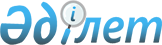 О внесении изменения и дополнения в решение Мангистауского районного маслихата от 21 октября 2016 года №5/51 "Об утверждении размеров социальной помощи и перечня категорий нуждающихся граждан в Мангистауском районе"
					
			Утративший силу
			
			
		
					Решение Мангистауского районного маслихата Мангистауской области от 15 марта 2019 года № 25/288. Зарегистрировано Департаментом юстиции Мангистауской области 28 марта 2019 года № 3850. Утратило силу решением Мангистауского районного маслихата Мангистауской области от 5 сентября 2022 года № 14/151
      Сноска. Утратило силу решением Мангистауского районного маслихата Мангистауской области от 05.09.2022 № 14/151 (вводится в действие по истечении десяти календарных дней после дня его первого официального опубликования).
      В соответствии с пунктом 2-3 статьи 6 Закона Республики Казахстан от 23 января 2001 года "О местном государственном управлении и самоуправлении в Республике Казахстан" и постановлением Правительства Республики Казахстан от 21 мая 2013 года № 504 "Об утверждении Типовых правил оказания социальной помощи, установления размеров и определения перечня отдельных категорий нуждающихся граждан", Мангистауский районный маслихат РЕШИЛ:
      1. Внести в решение Мангистауского районного маслихата от 21 октября 2016 года №5/51 "Об утверждении размеров социальной помощи и перечня категорий нуждающихся граждан в Мангистауском районе" (зарегистрировано в Реестре государственной регистрации нормативных правовых актов за №3175, опубликовано 16 ноября 2016 года в информационно-правовой системе "Әділет" и газете "Жаңа өмір" от 16 ноября 2016 года) следующие изменение и дополнение:
      в приложении 1:
      дополнить строкой, порядковый номер 5, следующего содержания:
      " 
      ";
      в приложении 2:
      строку, порядковый номер 4 изложить в новой редакции:
      "
      ".
      2. Государственному учреждению "Аппарат Мангистауского районного маслихата" (руководитель аппарата Е.Калиев) обеспечить государственную регистрацию настоящего решения в органах юстиции, его официальное опубликование в Эталонном контрольном банке нормативных правовых актов Республики Казахстан и средствах массовой информации.
      3. Контроль за исполнением настоящего решения возложить на заместителя акима района Махмутова Е.
      4. Настоящее решение вступает в силу со дня государственной регистрации в органах юстиции и вводится в действие по истечении десяти календарных дней после дня его первого официального опубликования.
					© 2012. РГП на ПХВ «Институт законодательства и правовой информации Республики Казахстан» Министерства юстиции Республики Казахстан
				
5
Многодетные семьи 
Многодетным семьям, имеющих четырех и более совместно проживающих несовершеннолетних детей, в том числе детей, обучающихся по очной форме обучения в организациях среднего, технического и профессионального, послесреднего, высшего и (или) послевузовского образования, после достижения ими совершеннолетия до времени окончания организаций образования (но не более чем до достижения двадцатитрехлетнего возраста) получающих государственную адресную социальную помощь
100 000 тенге
Один раз в год
4
9 мая -  День Победы
Участники и инвалиды Великой Отечественной войны
100 месячных расчетных показателей
Один раз в год
4
9 мая -  День Победы
Лица, приравненные по льготам и гарантиям к инвалидам Великой Отечественной войны (кроме лиц, ставших инвалидами вследствие катастрофы на Чернобыльской атомной электростанции)
60 месячных расчетных показателей
Один раз в год
4
9 мая -  День Победы
Лица, приравненные по льготам и гарантиям к участникам Великой Отечественной войны (кроме участников в ликвидации последствий катастрофы на Чернобыльской атомной электростанции в 1986-1987 годах)
50 месячных расчетных показателей
Один раз в год
4
9 мая -  День Победы
Лица, награжденные орденами и медалями бывшего Союза Советских Социалистических Республик за самоотверженный труд и безупречную воинскую службу в тылу в годы Великой Отечественной войны, а также лица, проработавшие (прослужившие) не менее шести месяцев с 22 июня 1941 года по 9 мая 1945 года и не награжденные орденами и медалями бывшего Союза Советских Социалистических Республик за самоотверженный труд и безупречную войнскую службу в тылу в годы Великой Отечественной войны
40 месячных расчетных показателей
один раз в год
4
9 мая -  День Победы
Родители и не вступившие в повторный брак вдовы воинов погибших (умерших, пропавших без вести) в Великой Отечественной войне
40 месячных расчетных показателей
Один раз в год
4
9 мая -  День Победы
Семьи военнослужащих, погибших (пропавших без вести) или умерших вследствие ранения, контузии, увечья, заболевания, полученных в период боевых действий в Афганистане или в других государствах, в которых велись боевые действия;
семьи военнослужащих погибших (умерших) при прохождении воинской службы в мирное время;
семьи погибших при ликвидации последствий катастрофы на Чернобыльской атомной электростанции и других радиационных катастроф и аварий на объектах гражданского или военного назначения;
семьи умерших вследствие лучевой болезни или умерших инвалидов, а также граждан, смерть которых в установленном порядке связана с воздействием катастрофы на Чернобыльской атомной электростанции и других радиационных катастроф и аварий на объектах гражданского или военного назначения и ядерных испытаний
40 месячных расчетных показателей
Один раз в год
4
9 мая -  День Победы
Жены (мужья) умерших инвалидов войны и приравненных к ним инвалидов, а также жены (мужья) умерших участников войны, партизан, подпольщиков, граждан, награжденных медалью "За оборону Ленинграда" и знаком "Житель блокадного Ленинграда", признававшихся инвалидами в результате общего заболевания, трудового увечья и других причин (за исключением противоправных), которые не вступали в другой брак
40 месячных расчетных показателей
Один раз в год
      Осуществляющий полномочия председателя сессии,

      секретарь Мангистауского районного маслихата

А. Сарбалаев
